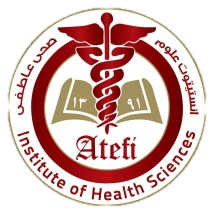 انستیتوت علوم صحی عاطفیمعاونیت علمی وتحقیق مدیریت تدریس و محصل فورم تبدیلی تایم درسیاینجانب (                           ) فرزند (                          ) از رشته (                     ) داری ای دی نبمر(              )میخواهم خود را ازصنف (            )  تایم (                 ) به صنف (          ) تایم (                     ) تبدیل نمایم.امید است که درتبدیلی بنده را همکاری نمایید.دلیل تغییر تایم درسی :با احترام    موافقه مدیریت تدریس و محصل :جهت آگاهی معاونیت محترم  اداری و مالی از تبدیلی محصل از یک تایم به تایم دیگرلطف نموده امضاء نمایید جهت آگاهی مدیریت محترم امتحانات و نتایج از تبدیلی محصل از یک تایم به تایم دیگرلطف نموده امضاء نمایید 